Additional Figure 1: Work flow at the out-patient clinic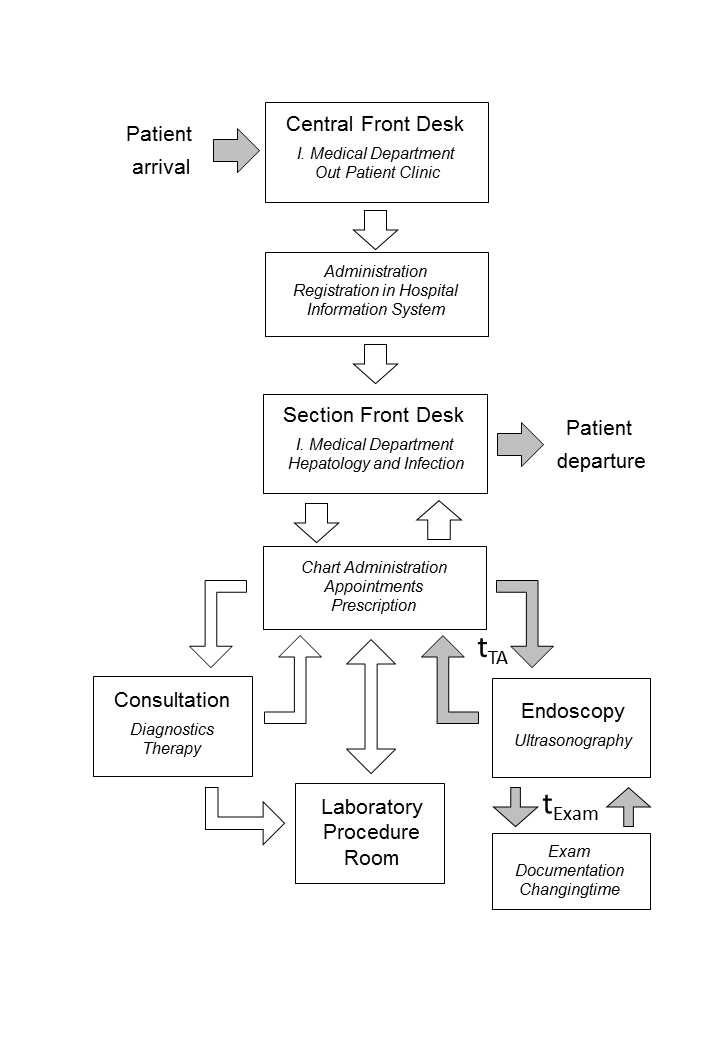 Additional Figure 1: Work flow at the out-patient clinic. The infrastructure and rooms are given in normal letters, whereas services and procedures are listed in italic letters. The patients´ turnaround time spend at the endoscopy ward (tTA) was documented at the front desk of the out-patient clinic. The time during ultrasonography (tExam) was documented by the examiner via a Timeulite® device.Additional Table 1: PAGE-B ScoreAdditional Table 2: Patients with chronic hepatitis B and antiviral therapy indication (Germany)References1.	Papatheodoridis G, Dalekos G, Sypsa V, Yurdaydin C, Buti M, Goulis J, Calleja JL, Chi H, Manolakopoulos S, Mangia G et al: PAGE-B predicts the risk of developing hepatocellular carcinoma in Caucasians with chronic hepatitis B on 5-year antiviral therapy. Journal of hepatology 2016, 64(4):800-806.2.	Bundesamt S: Bevölkerung (Zensus), nach Bundesländer, Stichtag, Nationalität, Altersgruppen. 2018.3.	HBV nach Jahr und Falldefinition 2001 bis 2018 [https://survstat.rki.de/Content/Query/Create.aspx]4.	Wolffram I, Petroff D, Batz O, Jedrysiak K, Kramer J, Tenckhoff H, Berg T, Wiegand J, German Check-Up 35+ Study G: Prevalence of elevated ALT values, HBsAg, and anti-HCV in the primary care setting and evaluation of guideline defined hepatitis risk scenarios. Journal of hepatology 2015, 62(6):1256-1264.5.	Fischer C, Mauss S, Zehnter E, Bokemeyer B, Heyne R, Huppe D: [Epidemiology and clinical characteristics of patients with chronic hepatitis B (CHB) in Germany - results of a nationwide cross-sectional study]. Z Gastroenterol 2012, 50(1):22-29.6.	Huetter ML, Fuchs M, Hanle MM, Mason RA, Akinli AS, Imhof A, Kratzer W, Lorenz R, group Es: Prevalence of risk factors for liver disease in a random population sample in southern Germany. Z Gastroenterol 2014, 52(6):558-563.7.	Riveiro-Barciela M, Tabernero D, Calleja JL, Lens S, Manzano ML, Rodriguez FG, Crespo J, Piqueras B, Pascasio JM, Comas C et al: Effectiveness and Safety of Entecavir or Tenofovir in a Spanish Cohort of Chronic Hepatitis B Patients: Validation of the Page-B Score to Predict Hepatocellular Carcinoma. Dig Dis Sci 2017, 62(3):784-793.Age (years)Gender (male/female)Platelet count (n/mm³)16 – 29: 0 pts.Female: 0 pts.>200.000: 0 pts.30 – 39: 2 pts.Male: 6 pts.100.000 - 199.999: 6 pts.40 – 49: 4 pts.<100.000: 9 pts.50 – 59: 6 pts.60 – 69: 8 pts.≥70: 10 pts.PAGE-B Score according to G. Papatheodoridis et al. [1] to assess HCC risk in Caucasian cHB patients under treatment with NAs (entecavir or tenofovir). Patients are categorized into a low (≤9 pts.), medium (10–17 pts.) and high (≥18 pts.) HCC risk group. The score ranges from 0- 25 points (pts.)PAGE-B Score according to G. Papatheodoridis et al. [1] to assess HCC risk in Caucasian cHB patients under treatment with NAs (entecavir or tenofovir). Patients are categorized into a low (≤9 pts.), medium (10–17 pts.) and high (≥18 pts.) HCC risk group. The score ranges from 0- 25 points (pts.)PAGE-B Score according to G. Papatheodoridis et al. [1] to assess HCC risk in Caucasian cHB patients under treatment with NAs (entecavir or tenofovir). Patients are categorized into a low (≤9 pts.), medium (10–17 pts.) and high (≥18 pts.) HCC risk group. The score ranges from 0- 25 points (pts.)Dependent population strataFactorPatient (N)ReferenceTotal population (Germany)baseline80,209,997[2]HBsAg positive0.3%-0.7%240,629-561,469[3-6]HBV viral load (>2000 IU/ml)14.7%35,372-82,536[4]Elevated ALT (>ULN)43.8-59.4%15,493-49,026[4, 5]PAGE-B score ≤9 points 24.7%-44.1%3,827-21,620[1, 7]The total German population was derived from the population census (2011) and modeled for the year 2018. The total population included persons >15 years of age. IU, international units; ULN, upper limit of normal.The total German population was derived from the population census (2011) and modeled for the year 2018. The total population included persons >15 years of age. IU, international units; ULN, upper limit of normal.The total German population was derived from the population census (2011) and modeled for the year 2018. The total population included persons >15 years of age. IU, international units; ULN, upper limit of normal.The total German population was derived from the population census (2011) and modeled for the year 2018. The total population included persons >15 years of age. IU, international units; ULN, upper limit of normal.